Important things to do each dayGet yourself dressed.  Only ask an adult for help if you really get stuck and can’t put something on by yourself.  Can you get quicker each day?Brush your teeth twice a day; after your breakfast and before you go to bed.Count the number of steps in your house; when you come downstairs for breakfast each morning and when you go back upstairs to bed at night.Read a bedtime story with an adult or older brother/sister.  Practise drawing lines and circles, or writing your name (You could use pens, pencils, chalk or water & a paintbrush on the doorstep).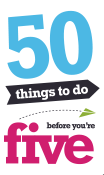 Download the ‘50 things to do before you’re five’ (in Bradford) app.The Nursery and Reception children are going to be participating in ‘50 things to do before you’re five’.  This week we’re going to complete challenge 30 (Yummy Picnic).  When your child completes a challenge send a photo to the Nursery email address:nursery@wibsey.bradford.sch.uk Once we have received a photo, your child’s name will go into a prize draw to win some fantastic prizes!  The more tasks your child completes the more chances they have at winning a prize! Challenge 30: Yummy Picnic Can you and your child create a yummy teddy bears’ picnic. You could have your picnic in the living room or wrap up warm and have it in the garden? Remember in the story, that Goldilocks fell asleep in Baby Bear’s bed.  Find a teddy who could pretend to be Baby Bear and a doll to be Goldilocks.  Goldilocks needs to hide before Baby Bear finds her.  Ask your grown up to hide her in different places around your room, eg:Under your bedBehind a cupboardInside a drawerOn top of the toy boxNow help Baby Bear to find Goldilocks.  Can you use the positional words to describe where Goldilocks is hiding?Watch the video of ‘Shark in the Park’.